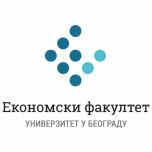 INFORMACIONI PAKETPROGRAM OSNOVNIH STUDIJA UNIVERZITETA U LONDONU“EKONOMIJA I FINANSIJE”OSNOVNE INFORMACIJEOd školske 2016/2017. godine na Ekonomskom fakultetu Univerziteta u Beogradu realizuje se program osnovnih studija „Ekonomija i finansije“, koji će studentima obezbeđivati dve diplome – diplomu Univerziteta u Londonu (fakultet-nosilac Londonska škola ekonomije i političkih nauka) i diplomu Univerziteta u Beogradu (Ekonomski fakultet), a na osnovu sporazuma zaključenog između Ekonomskog fakulteta Univerziteta u Beogradu i Univerziteta u Londonu, 14. Juna 2016. godine.Cilj međunarodnog programa osnovnih studije “Ekonomija i finansije” je da studentima omogući da:steknu ekonomski način razmišljanja i shvatanja, kvantitativne veštine i institucionalno znanje potrebno za rešavanje praktičnih problema koji se javljaju u oblasti finansija; razviju analitičke alate i institucionalno znanje neophodno za rad na poziciji finansijskog stručnjaka.Ovaj program priprema studente za karijeru finansijskog ekonomiste u akademskom okruženju, finansijskom sektoru (investiciono i komercijalno bankarstvo, upravljanje rizicima, istraživački rad, upravljanje fondovima ili trgovina hartijama od vrednosti), ili državnoj upravi.Osnovne studije traju ukupno četiri godine i nose 240 ESPB. Po završetku prve godine osnovnih studija na Ekonomskom fakultetu u Beogradu, po domaćem programu, zainteresovani studenti koji ispunjavaju definisane uslove moći će da nastave naredne tri godine studija u okviru međunarodnog programa „Ekonomija i finansije“.Nakon položenih 7 jednosemestralnih ispita prve fakultetu i 10 dvosemestralnih+4 jednosemestralna Londonu, studenti istovremeno stiču dve diplome:godine osnovnih studija na Ekonomskom ispita propisanih programom Univerziteta udiplomu Univerziteta u Londonu (fakultet-nosilac Londonska škola ekonomije i političkih nauka) i diplomu Univerziteta u Beogradu (Ekonomski fakultet). Univerzitet u Londonu organizuje međunarodne programe osnovnih studija od 1858. godine. Sedam dobitnika Nobelove nagrade je diplomiralo na međunarodnim programima Univerziteta u Lodnonu, dok je na Londonskoj školi ekonomije i političkih nauka (LSE) diplomiralo ili bilo angažovano 16 dobitnika Nobelove nagrade. Diploma izdata od strane Univerziteta u Londonu studentima ovog Međunarodnog programa izdata je po standardima koji važe na fakultetu – nosiocu (LSE), što ovu diplomu čini međunarodno prestižnom. LSE je najbolje rangirana visokoškolska ustanova za oblast ekonomije i finansija u Evropi.Po završetku ovog programa, studenti mogu nastaviti master studije na LSE u Londonu, a u toku studija mogu učestvovati u programima međunarodne razmene studenata na drugim univerzitetima koji realizuju ovakav program (npr. u Moskvi, Singapuru i dr.).NASTAVNI PLAN, PROGRAM I LITERATURALSE, kao fakultet-nosilac programa ispred Univerziteta u Londonu, propisuje nastavni program, literaturu i vrši ispitivanje i ocenjivanje studenata na ovom međunarodnom programu.Nastavni plan i program u okviru ovog programa sastoji se od 7 jednosemestralnih predmeta prve godine Ekonomskog fakulteta i 10 dvosemestralnih + 4 jednosemestralna predmeta propisanih od strane LSE, koji se pohađaju na drugoj, trećoj i četvrtoj godini studija.Forma i način ispitivanja na ovom međunarodnom programu u potpunosti su uporedivi sa planom i programom studiranja i režimom ispitivanja koji se primenjuje na studijama koje LSE realizuje u Londonu, tako da su znanja i veštine stečena kroz ovaj program u potpunosti uporedivi sa znanjima i veštinama koja se stiču studiranjem na LSE.Ovaj program, na drugoj, trećoj i četvrtoj godini studija, definisan od strane LSE sastoji se od sledećih predmeta i literature:Introduction to economics Literature Primary textbook: Begg, D., S. Fischer and R. Dornbusch Economics. (McGraw Hill). Supplementary textbooks: Lipsey, R.G. and K.A. Chrystal Economics. (Oxford University Press) and Witztum, A. Economics (Oxford: Oxford University Press) Mathematics 1 (half course) LiteratureAnthony, M. and N. Biggs Mathematics for Economics and Finance. (Cambridge: Cambridge University Press)Mathematics 2 (half course)Literature Anthony, M. and N. Biggs Mathematics for Economics and Finance. (Cambridge: Cambridge University Press) Statistics 1 (half course) LiteratureNewbold,P., W. Carlson and B. Thorne Statistics for Business and Economics. (Pearson Education) Lindley, D.V. andW.F. Scott. New Cambridge Statistical Tables. (Cambridge: Cambridge University Press)5.  Statistics 2 (half course)LiteratureNewbold, P., W. Carlson and B. Thorne Statistics for Business and Economics.(London: Pearson).Principles of banking and finance Literature Mishkin, F. and S. Eakins Financial Markets and Institutions. (Addison Wesley) Allen, F. and D. Gale Comparing Financial Systems. (MIT Press) Brealey, R.A. and S.C. Myers Principles of Corporate Finance. (McGraw-Hill/Irwin) Macroeconomics LiteratureBlanchard, O. Macroeconomics. (Prentice Hall)Dornbusch, R., S. Fischer and R. Startz Macroeconomics. (McGraw-Hill) Mankiw, N.G. Macroeconomics. (Worth)Pre-requisitesMathematics 1 and Introduction to Economics courses must be passed before this course may be attempted.Microeconomics Literature Nicholson and Snyder, Intermediate Microeconomics and its Application, 12th ed 2015, Cengage Learning Pre-requisitesMathematics 1 and Introduction to Economics courses must be passed before this course may be attempted.Elements of econometrics LiteratureDougherty, C. Introduction to Econometrics. (Oxford: Oxford University Press)Pre-requisitesIntroduction to Economics, Mathematics 1 and 2 and Statistics 1 and 2 courses must be passed before this course may be attempted.Asset pricing and financial marketsLiterature Brealey, R, Myers, S. and F. Allen Principles of Corporate Finance. 11th edition. (McGraw Hill)Pre-requisites Introduction to Economics and either Mathematics 1 or Mathematics 2 must be passed before this course may be attempted.andPrinciples of Corporate FinanceLiterature Brealey, Richard A., Stewart C. Myers, and Franklin Allen. Principles of Corporate Finance. (McGraw-Hill Education)Pre-requisites Introduction to Economics and either Mathematics 1 or Mathematics 2 must be passed before this course may be attempted.Monetary economics LiteratureLewis, M.K. and P.D. Mizen, Monetary Economics. (Oxford; New York: Oxford University Press) Carlin,W. and D. Soskice Macroeconomics: Imperfections, Institutions and Policies. (Oxford: Oxford University Press) andSelected articles from the Journal of Monetary Economics, American Economic Review; Journal of Political Economy; Quarterly Journal of Economics; Review of Economics and Statistics; Review of Economic Studies, Economic Inquiry.Prerequisites Macroeconomics course must be passed before this course may be attempted.Quantitative finance Literature Christoffersen, P.F., Elements of Financial Risk Management, Second Edition. (Academic Press, London) Diebold, F.X., Elements of Forecasting, Fourth Edition. (Thomson South-Western, Canada) Pre-requisitesElements of econometrics and Microeconomics must be passed before this course may be attempted.Co-requisitesStudents can only take Quantitative finance at the same time as or after Corporate finance, not before.International economicsLiteratureKrugman, P., M. Obstfeld and M. Melitz. International Economics: Theory and Policy. Boston, Mass.; London: Pearson/Addison-Wesley, 2014. Pearson global edition; tenth edition Copeland, L. Exchange Rates and International Finance. Harlow: Prentice Hall, 2014. Sixth edition Pre-requisitesMacroeconomics and Microeconomics must be passed before this course may be attempted.Detaljni opisi predmeta mogu se naći na sajtu: https://london.ac.uk/economics-and-finance-standard-routeLiteratura za pripremu i polaganje ispita, za deo studija od druge do četvrte godine propisana je od strane LSE i sastoji se od vodećih međunarodnih izdanja, na engleskom jeziku, iz tema koje program pokriva.Studentima koji upišu ovaj program biće omogućen pristup online bazi nastavnih materijala, a obavezna literatura će biti dostupna za iznajmljivanje u biblioteci Ekonomskog fakulteta ili za kupovinu u knjižari Ekonomskog fakulteta.NASTAVA I ISPITINa prvoj godini studija nastava se ralizuje po programu Ekonomskog fakulteta u Beogradu, na srpskom jeziku. Nastavu i ispite realizuju profesori Ekonomskog fakulteta u Beogradu.Počev od druge godine studija (u drugoj, trećoj i četvrtoj godini) nastava se u celosti izvodi na engleskom jeziku, na Ekonomskom fakultetu u Beogradu. Nastavu izvode profesori Ekonomskog fakulteta u Beogradu. Nastava u okviru ovog međunarodnog programa je dvosemestralna, počinje krajem septembra i završava se krajem aprila naredne godine.Ispiti u okviru međunarodnog programa, od druge do četvrte godine studije, se realizuju na engleskom jeziku, u pisanoj formi. Sastavljanje i pregledanje ispita vrše profesori LSE. Ispiti se realizuju na Univerzitetu u Beogradu, uz tehničku pomoć Britanskog saveta.Polaganje ispita u okviru ovog međunarodnog programa organizuje se jednom godišnje, u maju, a rezultati se objavljuju u avgustu. U slučaju da ne položi ispit, student mora ponovo da odsluša predmet i polaže ispit u maju naredne godine. Student može maksimalno tri puta da polaže jedan ispit. USLOVI UPISAStudenti se opredeljuju za upis ovog međunarodnog programa nakon završene prve godine osnovnih studija na Ekonomskom fakultetu u Beogradu. Studenti moraju imati položen ispit iz Matematike i Osnova statističke analize i stečen uslov za upis u II godinu domaćih studija (min. 48 ESPB)Jedan od uslova za upis na ovaj program je prethodno položen ispit međunarodni test iz engleskog jezika. Sertifikati (ne stariji od tri godine) koji mogu biti priznati prilikom konkurisanja za upis su:Cambridge Certificate of Proficiency in English.Cambridge English Language 1119 conducted by the University of Cambridge Local Examinations Syndicate (grade 6).Hong Kong Examination Authority Advanced level Use of English (grade C).Hong Kong Certificate of Education English Language, Syllabus B (grade C).Hong Kong Certificate of Education Examination (HKCEE) English Language section from 2007 (level 3).Hong Kong Diploma of Secondary Education (HKDSE): English Language (level 3).International General Certificate of Education (IGCSE): English as a Second Language (grade B).Hong Kong, an associate degree, higher diploma or degree awarded by an acceptable university.Hong Kong Examinations Authority AS 'Use of English' (grade E).International General Certificate of Secondary Education (IGCSE): English as a Second Language (grade C).Malaysia, an accredited foundation programme, diploma or degree awarded by an acceptable institute.Malaysia, HELP Foundation programme: Advanced English module (accepted for degrees led by LSE and the International Foundation Programme).Malaysian Certificate of Education / Sijil Pelajaran Malaysia: English Language (122 or 322) grade C (6).PSB Academy Diploma (at least 9 months full-time or 12 months part-time in duration).Singapore Polytechnic: a diploma awarded by an acceptable polytechnic in Singapore.Cambridge Certificate of Advanced English.City & Guilds International ESOL 8984 Mastery award.(IELTS) International English Language Testing System: 6 overall, with 5.5 in each sub-test.Pearson Test of English, Academic: 54 overall, with 54 in Reading and Writing elements.University of Cambridge Local Examinations Syndicate (UCLES) Business English Certificate, Level 3 only (BEC 3 award).(TOEFL) iBT Test of English as a Foreign Language: 87 overall, with 21+ in Reading and Writing sub-tests and 19+ in Speaking and Listening sub-tests.Detaljan opis uslova za upis dati su i zvaničnoj stranici programa https://london.ac.uk/applications/how-apply/english-requirements#awards Za studente koji ne poseduju neki od navedenih sertifikata Ekonomski fakultet će u saradnji sa Britanskim savetom u Beogradu obezbediti podršku studentima zainteresovanim za međunarodni program u pripremi za polaganje IELTS testa.IELTS (International English Language Testing System / Međunarodni sistem za testiranje znanja engleskog jezika) je najpopularniji test znanja engleskog jezika u svetu. Svake godine više od dva miliona ljudi polaže ovaj test. Test IELTS se polaže pri Britanskom savetu u Beogradu. Termini polaganja se zakazuju 1-2 puta mesečno. Prijavu za IELTS test je potrebno izvršiti pet nedelja pred željeni datum polaganja. Posle ovog roka, prijava je moguća samo ukoliko ostane slobodnih mesta. Test se sastoji iz 4 dela – slušanje, čitanje, pisanje i govor. Svaki deo se ocenjuje pojedinačno i ukupna ocena predstavlja prosek ostvarenih pojedinačnih ocena. Za upis na međunarodni program “Economics and Finance” potrebno je ostvariti ukupnu minimalnu ocenu 6,0 i osvojiti najmanje ocenu 5,5 na svakom pojedinačnom delu (slušanje, čitanje, pisanje i govor). Sve informacije o samom testu, načinu pripreme i prijave polaganja možete naći sa straniciBritanskog saveta u Beogradu  http://www.britishcouncil.rs/exam/ieltsUpis druge generacije studenata na ovaj program biće vršen u 2018. godini, na konkursnoj osnovi. Na kraju prve godine studija (u septembru 2018.) obaviće se rangiranje zainteresovanih studenata prema sledećim kriterijumima:Uspeh ostvaren na studijama prve godine na Ekonomskom fakultetu (prosečna ocena x broj ESPB) Uspeh ostvaren na testu iz engleskog jezika Broj bodova će se izračunavati prema sledećoj formuli: 75% ponder uspeh studiranja (suma ESPBxOcena) i 25% uspeh na testu iz engleskog jezika. Prvih 40 studenata sa rang liste će steći pravo upisa na ovaj međunarodni program.Odabrani  studenti  se  moraju  registrovati  preko  On-line  sistema  Univerziteta  u  Londonu,  aEkonomski fakultet će pružiti tehničku pomoć studentima u vezi sa ovom registracijom. Način registracije biće naknadno objavljen.ŠKOLARINAStudenti koji studiraju u okviru ovog programa, a imaju status budžetskog studenta na Univerzitetu u Beogradu, plaćaju samo školarinu Univerzitetu u Londonu. Oni student koji na Univerzitetu u Beogradu imaju status samofinansirajućeg studenta, pored školarine koja se plaća Univerzitetu u Londonu, plaćaju i školarinu Ekonomskom fakultetu u Beogradu, na način i u iznosu koji su definisani za osnovne akademske studije na Ekonomskom fakultetu.Školarina Univerziteta u Londonu se plaća direktno Univerzitetu u Londonu i plaća se fazno, za svaku aktivnost posebno. U nastavku je dat pregled školarina.Za sva dalja pitanja i informacije možete se obratiti Kancelariji za međunarodnu saradnju (br. 154,I sprat) ili na email:  cis@ekof.bg.ac.rsTuition fees: 2019/20Tuition fees: 2019/20Tuition fees: 2019/20GBP (2019)Year 2Year 2Year 2IELTS test*IELTS test187Application feeNaknada za prijavu                   97Registration feeNaknada za upis1,000Examination fee (2 full courses, 2 half courses)**Naknada za ispite906Accreditation of prior learningOslobađanje polaganja Matematike 1 i Statistike 1                 103British council invigilation fee***Naknada Britanskog saveta ispit                 240 Total year 2Ukupno - 2. godina2,533*Ukoliko student polaže IELTS test*Ukoliko student polaže IELTS test*Ukoliko student polaže IELTS test**Ukoliko je student oslobođen polaganja Matematike 1 i Statistike 1**Ukoliko je student oslobođen polaganja Matematike 1 i Statistike 1**Ukoliko je student oslobođen polaganja Matematike 1 i Statistike 1***Prema trenutno dostupnim informacijama***Prema trenutno dostupnim informacijama***Prema trenutno dostupnim informacijamaYear 3Year 3Year 3Continuing registration feeNaknada za upis u narednu godinu                 457 Examination fee (4 full courses)Naknada za ispite          1,208British council invigilation feeNaknada Britanskog saveta ispit                 240 Total year 3Ukupno - 3. godina             1,905Year 4Year 4Year 4Continuing registration feeNaknada za upis u narednu godinu                 457 Examination fee (4 full courses)Naknada za ispite     1,208British council invigilation feeNaknada Britanskog saveta ispit                 240 Total year 4Ukupno - 4. godina             1,905GRAND TOTALUKUPNO             6,343Average per yearProsek po godini             2,114